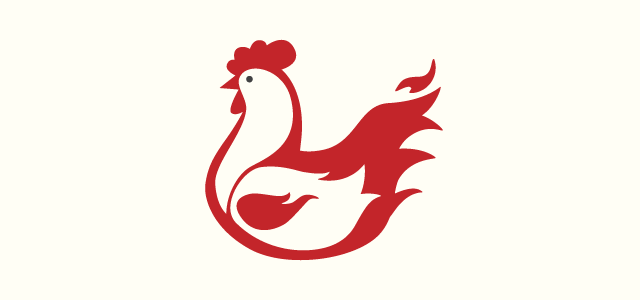 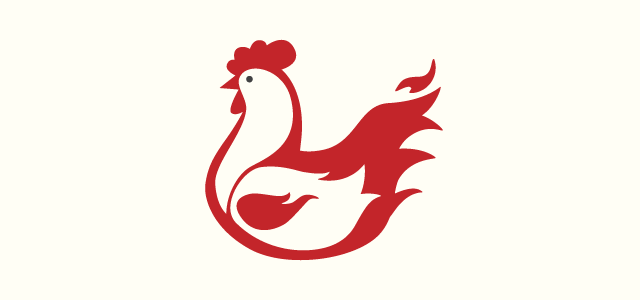 Les Poulettes ltd  Providing you with quality chicken and egg for your satisfactionThis business plan is meant solely for informational purposes to help in determining if you with a due-diligence investigation of this project. the data contained herein is believed to be reliable, but the management team makes no representations or warranties with relevance this information. The financial projections that are a part of this plan represent estimates supported extensive research and on assumptions considered reasonable, but they're after all not guaranteed. The contents of this plan are confidential and don't seem to be to be reproduced with express written consent.CONTACT INFORMATIONCompany: Les PoulettesAddress: 124, Egbeda road, Egbeda LagosPrepared by: Anagwu Stephanie C.Phone: 08133914588Email: kerricee03@gmail.comWebsite: http://www.lespoulettes.comTABLE OF CONTENTExecute Summary………………………………………………………………5Objective………………………………………………………………………..5Tactics and Strategy Impacts…………………………………………………….6Operational Plan………………………………………………………………....6Market Analysis…………………………………………………………………7Marketing Strategy………………………………………………………………7Marketing………………………………………………………………………...8Grading…………………………………………………………………………...8Business Evaluation of Farm/Finance……………………………………………8Layers…………………………………………………………………………….8Broilers…………………………………………………………………………...9Capital Expenses…………………………………………………………………9Sands……………………………………………………………………………..10Tools……………………………………………………………………………...10Workmanship…………………………………………………………………….11Production………………………………………………………………………...11Operational Expenses……………………………………………………………..11Summary………………………………………………………………………….11Total Sales…………………………………………………………………………12EXECUTIVE SUMMARYFeasibility Study on the establishment of a poultry form is based on the survey made by Anagwu Stephanie Chidinma R., and the business with by wholly owned by me. The name of the poultry farm will be Les poulettes limited and will concentrate on sales of eggs and table meat bird (boilers).We will supply birds and eggs to different quick service restaurant in south west Nigeria and our vision is to be one of the known poultry farm product suppliers in Nigeria with a mission to raise healthy birds at a very profitable venture.From the research that was carried out it was discovered that the demand for eggs and bird meat is not fully satisfied around some areas of Lagos, though they are already existing poultry farms operating around borders of Lagos and Ogun state environment, the poultry farm will be sited at Ifo Local government area in Ogun state a neighboring environment to Lagos, there are high demand in some part of lfo, Sango and some part of Lagos. These legal requirements for the establishment of this venture such as local government revenue (tax) per month and security payment (vigilante) per month have been inquired and will be carefully complied with.The venture will help in providence employment to the locals meeting the demand of eggs and making the price affordable in future, Les poulettes limited intends to develop into other livestock farming structures such as turkey, duck, guinea fowl and quail.STRATEGY AND IMPLEMENTATION SUMMARY OBJECTIVETo increase number of our client by 20% within 2 years of existence To evaluate our strategic marketing by every three monthsTo keep and maintain hygienic farms for healthy eggs and birdsTACTICS AND STRATEGY IMPACTSLES POULETTES LTD products will be priced at affordable rate. When a markup is placed on any of our products, customers will be willing to pay because of the affordable price.The venture to be established is a poultry farm that will concentrate on the production of eggs and sales of broilers, birds because of the fund required the venture will start as a small scale business having the population of three Local Government Area of Lagos, which are Alimosho, Agege, Ifako – Ijaiye are target market. The farm site will be a permanent land and will need necessary equipment for its operation as it is entirely new firm to start from the scratch.OPERATIONAL PLANThe firm will be a commercial poultry farm; therefore, it will require a full-time labor and geared towards productivity on a scale for the sales of egg and sales of broiler birds.For egg production, birds usually start to lay at 18-22 weeks of age and continue to lay for Twelve months (52weeks) on average laying fewer egg as the new mounting period. The typical production cycle last about 17 months (72 weeks) and involves three district phases as follows:PHASE 1: Pullets or broilers: This phrase last from 0 – 8 weeks during which small chicks (pullets) are kept separately from broilers.PHASE 2 (GROWERS): This period concerned is between 8 – 21 weeks of age. Growers are the future laying birds and the way they grow up will largely determine how well they do in the laying house. Therefore, management during the growing period is very important.PHASE 3 (LAYERS): The laying period is taken to have started when the birds reach 5% egg production on a daily basis. The laying period continues until the birds are sold at the end of a laying period of normal length or are force mounted Housing time starts with the beginning of the laying period. The number of birds housed is the number of pullets in the laying house when egg production starts.MARKET ANALYSISMost meals in Nigeria is not complete without poultry output like egg or meat. Nigeria has over 170 million growing population that demand for meat or egg on a daily basis. With increasing awareness on health implication of red meat, they are ever increasing demand for white meat and livestock are source of white meat.MARKETING STRATEGYAs we mentioned earlier, resident and families of three local government of Lagos being our target market awareness will be made by means of advertisement. The advertisement will be made on flyers, handbills, and one on one marketing will be done to eateries, restaurants and companies that demand for our product. Our major market aggression will be supplied to local markets makers of Cake and Ice Cream, Local restaurants and hotelsMARKETINGMarketing activities include among other grading quality, promotions, packaging and value adding these activities are essentials as they will lead to large volume of sales of product quickly as possible resulting to increase of incomeGRADINGEggs should be graded by size and labeled according to it weight. During selection and grading, care must be applied to ensure that weight is uniformed to avoid rejection from customersBUSINESS EVALUATION OF FARM/FINANCEThis evaluation is based on birds i.e. layers and broilersLayers are those birds that lay eggs while broilers don’t lay egg. This evaluation will be based on 5% normal loss i.e. at the process of taking care of the day-old chicks; it is possible to lose 5% of the birds to sickness. Therefore, if we start with 1000 birds, it is possible for us to lose 50 birds at the process of rearing them. While broilers if we start with 400 birds it is possible for us to loss 20 birds to diseases at the process of rearing them.LAYERSIf layers are been rear, it takes 18 weeks to start laying egg, if we start with 1000 birds and we loss 5% of it so we have 950 surviving layers and with proper management of feeding and other maintenance of the bird it is possible to get 90% egg production that is 855 per day and 5985 pieces of egg every week. If we loss 1% of the egg that is 60 pieces every week so we have 5925 pieces p/weeks. 197 crates of eggs every week and crate of egg is sold accordingly to its size. Small size N500, Medium N600, Big size N700. Assuming we use medium size, that is N600 which result to N118500 sales of egg every week.After laying eggs for 52 weeks (12months) we dispose the layer and it will be sold at the rate of N700 per layersTherefore, before changing the stock we might have made N6,162,000 from sales of eggs and N665,000 from the disposal of old layers making a sum total of N6,827,000 for the period of 52 weeks (one year)BROILERSBroilers do not lay eggs but grows to table size when they are from 8 weeks old upward. We are project for 400 birds of broilers and if we have 380 surviving birds sold at the rate of N1,500 each, making a total sale of N570,000 for the period of rearing the broilers. Making it total sales of (570,000 x 3) N1,710,000 for period of 12 monthsTotal Sales expected for 12 months.Layers						N6,162,000Broilers					N1,710,000						N7,872,000CAPITAL EXPENSES2 plots of land @ N150,000			    N300,000Block 2000 pcs @ 110			    N220,000Cement 60 bags @ N1800			    N108,000Cement Carriage				        N3,000Woods					    N151,700Roofing Sheets				    N126,000Roofing Slate					      N25,000Ceiling Slate					      N15,000Reggie’s					        N7,500Nails						      N12,000Net 15 bundles @ N4000			      N60,000Iron door 					      N43,000						N1,071,200SANDSStone Big 2 tipper @ N25,000		     N50,000Sharp sand (Mayans)			     N20,000Soft Sand					     N22,000						     N92,000TOOLSDay old feeders 30pcs @ N120		       N3,600Day old Drinker 15pcs @ N200		       N3,000Feeders 60pcs @ N550			     N33,000Drinkers 12pcs @ N2500			     N30,000Shovel & Head pan				      N2,000Thermometer (Digital)			      N8,000Scale (Digital)					   N10,000Geepee Tank 1500litres			   N23,000Geepee Tank 500 liters			   N14,000Nylon 7 pcs @ N700 			     N4,900WORKMANSHIPCarpenter 					 N65,000Bricklayer					 N80,000Miscellaneous				N130,000						N275,000Business Registration			N20,000PRODUCTION1000 pullets @ 140				N140,000400 broilers @ 130				 N52,000						N192,000OPERATIONAL EXPENSESFeeds, Vaccines & upkeeps			N1,330,000Salaries and stationeries			   N240,000						N1,570,000SUMMARYCapital expenses				N1,781,700Operational expenses			N1,570,000TOTAL EXPENSES				N3,351,700TOTAL SALES FOR PERIOD OF 12 MONTHSLayers						N6,162,000Broilers					N1,710,000						N7,872,000PROFIT = SALES – EXPENSESFor layers during egg production, the expenses are half of sales of egg will go in for feeds and other operational expenses. i.e. N6,162,000 divide by 26162,000		= 3,081,000        2For broiler the cost of production till the birds reaches table size before disposition is between N900 to N1000. So therefore, let put the bench mark to N1000. If N1140 broiler is sold at the rate of N15001,710,000 – N1140,000 = N570,000The profit of layers for the period of 12 months = N3,081,000The profit of broilers for the period of 12 months = N570,000Total profit = 		N3,081,000 for layer			   N571,000 for broiler			N3,651,000USING PAY BACK PERIOD This method talks about the number of periods that a business investment will pay back amount invested on it. It is usually showing the number of years it would take an investor to recover the initial cost of investment from the expected streams of cash flows. The payback period can be calculated as thus PBP = Total InvestmentInitial CapitalUsing Payback Period of loan generating a profit of N3,651,000, 2 years and 8 months